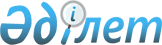 О реализации государственных пакетов акций акционерных банковПостановление Кабинета Министров Республики Казахстан от 22 августа 1995 г. N 1158



          В соответствии с Программой реформирования банковской системы в
Казахстане на 1995 год, утвержденной постановлением Президента
Республики Казахстан от 15 февраля 1995 г. N 2044  
 K952044_ 
  , а также
в целях упорядочения банковского сектора с формированием крупных
негосударственных конкурентоспособных банковских структур и усиления
защиты интересов вкладчиков и кредиторов Кабинет Министров
Республики Казахстан постановляет:




          1. Государственному комитету Республики Казахстан по управлению
государственным имуществом прекратить полномочия Министерства
финансов Республики Казахстан по владению, пользованию и
распоряжению государственными пакетами акций акционерных банков и в
месячный срок передать эти полномочия Государственному комитету
Республики Казахстан по приватизации согласно приложения.




          2. Государственному комитету Республики Казахстан по
приватизации выставить для реализации государственный пакет акций на
аукционах и фондовых биржах до 1 апреля 1996 года.
<*>



          Сноска. В пункте 2 заменены слова - постановлением
Правительства РК от 8 февраля 1996 г. N 180.




          3. Поступившие средства от реализации государственного пакета
акций акционерных банков зачислить на спецсчет Казначейства
Министерства финансов в Народном банке Республики Казахстан.




          4. Возложить контроль за выполнением настоящего постановления
на Министерство финансов Республики Казахстан.








              Премьер-министр




        Республики Казахстан





                                       Приложение



                            к постановлению Кабинета Министров
                                   Республики Казахстан
                               от 22 августа 1995 г. N 1158











                                        Перечень акционерных банков,




                государственный пакет акций которых
              подлежит реализации на фондовой бирже
<*>

     Сноска. В перечень внесены изменения - постановлением 
Правительства РК от 8 февраля 1996 г. N 180.
     См. постановление Правительства РК от 14 ноября 1996 г. N 1388
 
 P961388_ 
 .
                            

     1. Акционерный банк "Ишим"
     2. Акционерный банк "Акмола АСИ"
     3. Акционерный банк "Феникс"
     4. Акционерный банк "Целинэнерго"
     5. Акционерный банк "Ижевск"
     6. Акционерный банк "Актобе"
     7. Акционерный банк "Рика"
     8. Акционерный банк "Ермин"
     9. Акционерный банк "Каскеленский"
     10. Акционерный банк "Центр"
     11. Акционерный банк "Технополис"
     12. Акционерный банк "Муниципальный"
     13. Акционерный банк "Реиз"
     14. Акционерный банк "Аверс"
     15. Акционерный банк "Торг"
     16. Акционерный банк "Каздор"
     17. Акционерный банк "Крамдс"
     18. Акционерный банк "Гасыр"
     19. Акционерный банк "Интеринвест"
     21. Акционерный банк "Казтранс"
     22. Акционерный банк "Отан"
     23. Акционерный банк "Видергебурт"
     24. Акционерный банк "Коре"
     25. Акционерный банк "Алтынден"
     26. Акционерный банк "Казыбек"
     27. Акционерный банк "Аралэко"
     28. Акционерный банк "Ата"
     29. Акционерный банк "Казпромстрой"
     30. Акционерный банк "БСБ"
     31. Акционерный банк "Таим"
     32. Акционерный банк "Темир"
     33. Акционерный банк "Аксиома"
     34. Акционерный банк "Авиа"
     35. Акционерный банк "Акжол"
     36. Акционерный банк "Максат"
     37. Акционерный банк "Талап"
     38. Акционерный банк "Нур"
     39. Акционерный банк "Чингыс"
     40. Акционерный банк "Паритет"
     41. Акционерный банк "Иртыш КРАМДС"
     42. Акционерный банк "Джамбулский"
     43. Акционерный банк "Унком"
     44. Акционерный банк "Тараз"
     45. Акционерный банк "Курдай"
     46. Акционерный банк "Умит"
     47. Акционерный банк "Прима"
     48. Акционерный банк "Карагропромстрой"
     49. Акционерный банк "Горный"
     50. Акционерный банк "Костанай"
     51. Акционерный банк "Сельхоз"
     52. Акционерный банк "Нефте"
     53. Акционерный банк "Ертис"
     54. Акционерный банк "Сарыарка"
     55. Акционерный банк "Хим"
     56. Акционерный банк "Богас"
     57. Акционерный банк "Жетысу"
     58. Акционерный банк "Сервис"
     59. Акционерный банк "Кок-Сарай"
     60. Акционерный банк "Онтустик"
     61. Акционерный банк "Каражат"
     62. Акционерный банк "Крестьян"
     63. Акционерный банк "Ак-Бастау"
     64. Акционерный банк "Атакент"
     65. Акционерный банк "Астык"
     66. Акционерный банк "Аракс"
     67. Акционерный банк "Алга"
     68. Акционерный банк "Бирлик"
     69. Акционерный банк "Игилик"
     70. Акционерный банк "Сеним"
     71. Акционерный банк "Тексака"
     72. Акционерный банк "Туркестан"
     73. Акционерный банк "Траст"
     74. Акционерный банк "Цесна"
     75. Акционерный банк "Цветмет"
     76. Акционерный банк "Шаруа" 

      
      


					© 2012. РГП на ПХВ «Институт законодательства и правовой информации Республики Казахстан» Министерства юстиции Республики Казахстан
				